.Intro 24 countsS1: Out Out, Hold, Ball Cross, Side, Sailor ¼ L, Cross, PointS2: Out Out, Hold, Sailor, Sailor ¼ R Into Pivot ½ L, FwdS3: Rock Fwd Recover, Back, Point, Ball Fwd, Fwd, Out Out, CrossS4: Out Out, Cross, Unwind ½ L, Behind, ¼ R Fwd, Pivot ½ R, Triple Full Turn RS5: Heel Switches, Coaster, Toe Switches, Behind, ¼ R Fwd, FwdS6: Rock Fwd Recover, Ball Rock Fwd Recover, Ball Pivot ½ L, Shuffle FwdS7: Sway x2, Half Box Fwd (x2)S8: Pivot ½ R, Shuffle ½ R, Coaster, Fwd, ScuffStart againTAG 1: After the 1st and 3rd wall [6]Side, Behind Side Cross, Side, Rock Behind Recover, Kick Ball CrossSide, Behind Side Cross, Side, Rock Behind Recover, Kick Ball CrossTAG 2: After the 5th wall [6]:Out Out, Hold, Ball Cross, HoldNo Roots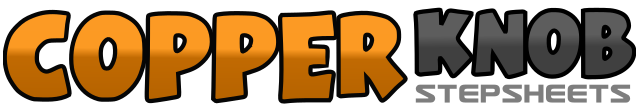 .......Count:64Wall:2Level:Intermediate.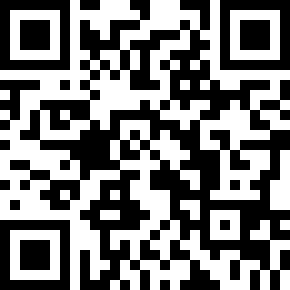 Choreographer:Dwight Meessen (NL) - April 2017Dwight Meessen (NL) - April 2017Dwight Meessen (NL) - April 2017Dwight Meessen (NL) - April 2017Dwight Meessen (NL) - April 2017.Music:No Roots - Alice Merton : (Album: No Roots)No Roots - Alice Merton : (Album: No Roots)No Roots - Alice Merton : (Album: No Roots)No Roots - Alice Merton : (Album: No Roots)No Roots - Alice Merton : (Album: No Roots)........&1-2RF step side (out), LF step side (out), hold&3-4RF step back to center on ball foot, LF cross over, RF step side5&6LF ¼ left cross behind, RF step beside, LF step slightly forward7-8RF cross over, LF point side [9]&1-2LF step side (out), RF step side (out), hold3&4LF cross behind, RF step beside, LF step side5&6RF ¼ right cross behind, LF step beside, RF step slightly forward7-8R+L ½ turn left, RF step forward [6]1-4LF rock forward, RF recover, LF step back, RF point forward&5-6RF step beside on ball foot, LF step forward, RF step forward&7-8LF step side (out), RF step side (out), LF cross over [6]&1RF step side (out), LF step side (out)2-3RF cross over, R+L ½ turn left2-3bounce slightly4&LF cross behind, RF ¼ right step forward5-6LF step forward, L+R ½ turn right7&8LF ½ right step back, RF ½ right step forward, LF step forward [9]1&2RF heel forward, RF together, LF heel forward3&4LF step back, RF together, LF step forward5&6RF point side, RF together, LF point side7&8LF cross behind, RF ¼ right step forward, LF step forward [12]1-2RF rock forward, LF recover&3-4RF step beside on ball foot, LF rock forward, RF recover&5-6LF step beside on ball foot, RF step forward, R+L ½ turn left7&8RF step forward, LF step beside, RF step forward [6]1-2LF step side with hips left, hips right3&4LF step side, RF together, LF step forward5-6RF step side with hips right, hips left7&8RF step side, LF together, RF step forward [6]1-2LF step forward, L+R ½ turn right3&4LF ¼ right step side, RF step beside, LF ¼ right step back5&6RF step back, LF together, RF step forward7-8LF step forward, RF scuff [6]1RF step side2&3LF cross behind, RF step side, LF cross over4RF step side5-6LF rock behind, RF recover7&8LF kick left forward, LF step beside on ball foot, RF cross over1LF step side2&3RF cross behind, LF step side, RF cross over4LF step side5-6RF rock behind, LF recover7&8RF kick left forward, RF step beside on ball foot, LF cross over&1-2RF step side (out), LF step side (out), hold&3-4RF step on ball foot back to center, LF cross over, hold